是小搗蛋？還是愛迪生？
- 啟 迪 工 作 坊 -
免 費 親 職 教 育 課 程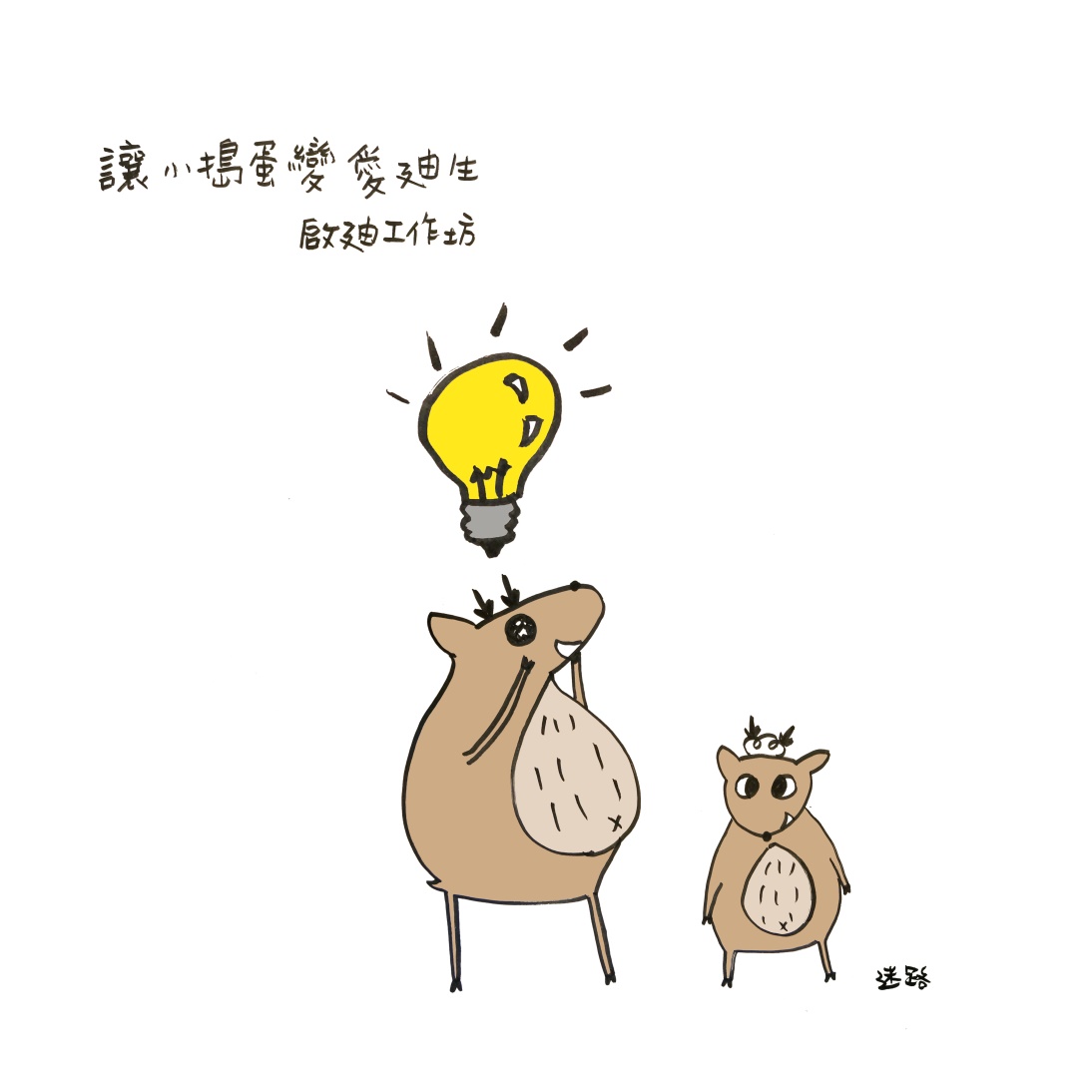 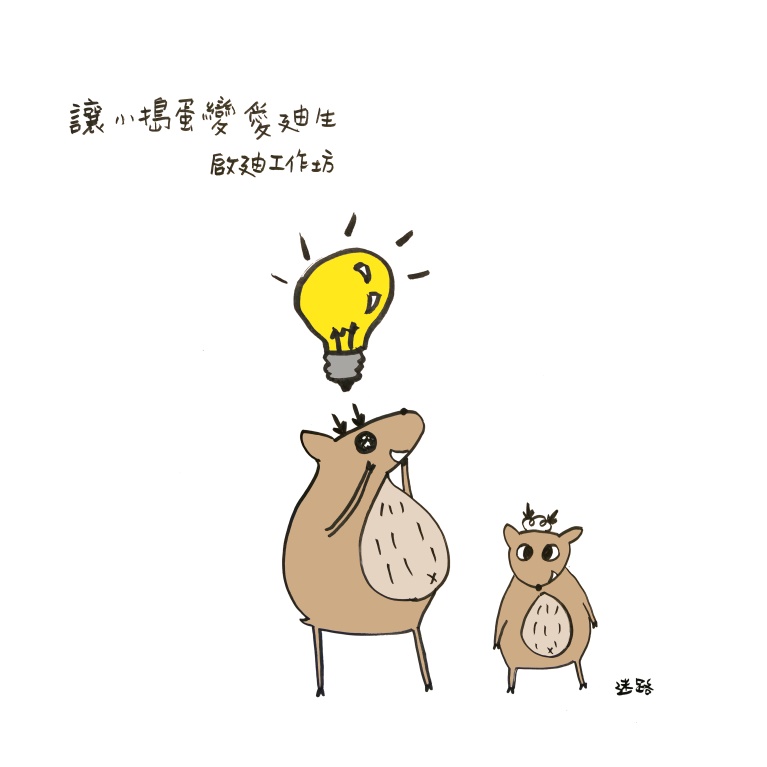 　時　　間：10/21、10/28、11/04、11/11，週日13:30-15:30
　　　　　　（系列課程，共四堂課，歡迎插班報名）　地　　點：基隆市中正國小 視聽教室　線上報名： https://goo.gl/forms/eE5JwNGZs1sus7CE2　指導單位：基隆市政府 教育處 特殊教育科　主辦單位：財團法人人本教育文教基金會這是為家長及對教育有興趣的大人，量身設計的系列講座，此工作坊將協助您：越過行為表象，看見過動孩子的本質與能力增長愛的能力，以陪伴孩子面對困難、建立自信、發展優勢發現並去除阻礙，以溝通取代命令，以行動取代焦慮回饋：「啟發對孩子教育的方向，最想做的是看見孩子的好，也多讓孩子發現自己的優點。」※ 名額有限，請先線上報名※ 參加學員將獲得親子教養書籍《愛的手冊》、《啟迪手冊》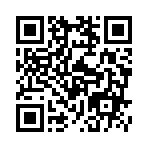 掃描QR碼 直接進入報名頁面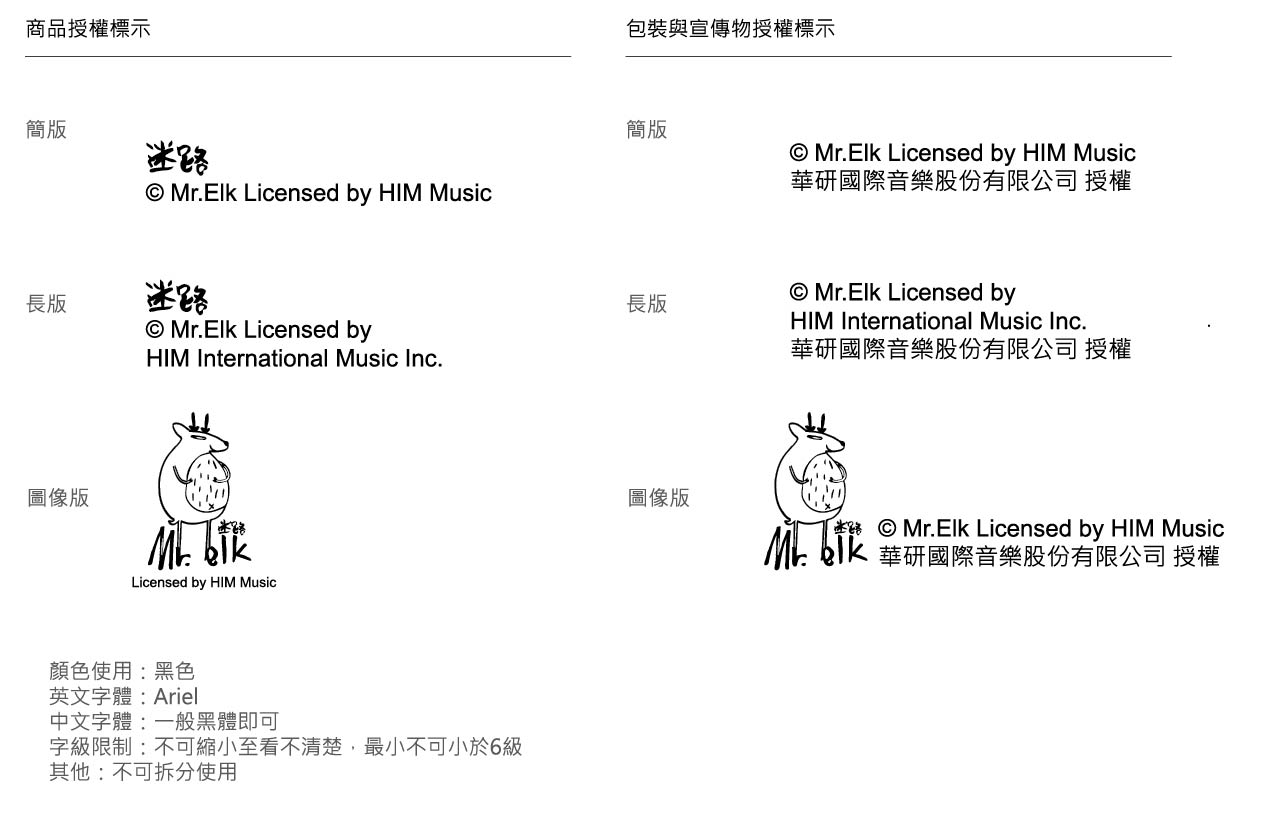 課序時間主題講師110/21 (日) 13:30-15:30是小搗蛋還是愛迪生
─看待孩子的眼光陳生慶人本教育基金會親職講師210/28 (日) 13:30-15:30陪孩子面對困難
─以具體情況為例陳培瑜兒童書店創辦人311/04 (日) 13:30-15:30溝通練習
─聆聽與表達 理解與接納李美華人本教育基金會親職講師411/11 (日) 13:30-15:30養腦計畫
─如何滋養孩子的大腦陳生慶人本教育基金會親職講師